Уважаемые руководители!На основании приказа управления образования Курагинского района от 11.08.2021 № 221 «О мониторинге профессиональных планов и выбора выпускников школ» прошу организовать проведение в вашей организации мониторинга профессиональных планов выпускников 9, 11 классов.Пройти мониторинг можно по ссылке на Гугл Форму: https://docs.google.com/forms/d/e/1FAIpQLSfV4d2LEdw8ITOpiJYG9Vw_rM1JOFPvP2Nbah882gdqJqcPiw/viewform?usp=sf_link или заполнив анкету (прилагается) в бумажном варианте и направив скан анкеты в управление образования по адресу uokuragino@yandex.ru. Прошу организовать прохождение мониторинга до 24 сентября.Приложение: 1. Приказ управления образования от 11.08.2021 № 221 «О мониторинге профессиональных планов и выбора выпускников школ»;                       2. Анкета выпускникаРуководитель управления образования                                                                          Т.В. ЦипушниковаБерезина Ксения Николаевна2-56-11Приложение к письму управления образования Курагинского района      от 08.09.2021 № 2423АНКЕТА ВЫПУСКНИКАДорогой друг!В этом году вы заканчиваете выпускной класс и должны решить, какую профессию выбрать и где ее получить. Предлагаем еще раз подумать над этим вопросом при заполнении анкеты. Внимательно прочитайте каждый пункт и обведите тот, который вам больше всего подходит.Школа ________________________________________________________Класс_________________________________________________________Пол __________________________________________________________1. Чем бы вы хотели заниматься после окончания этого учебного года? (выберите один вариант ответа)1.1 Продолжить учебу в школе1.2 Продолжить обучение в организации профессионального образования (техникум, колледж)1.3 Продолжить обучение в высшем учебном заведении1.4 Совмещать учебу с работой1.5 Работать1.6 Другое2. В какой сфере деятельности вы хотели бы себя проявить?:(можно указать не более двух вариантов ответа)2.1 Наука и образование2.2 Медицина, социальное обеспечение2.3 Культура, искусство2.4 Спорт, туризм2.5 Сельское хозяйство2.6 Промышленность2.7 Транспорт и связь2.8 Торговля и общественное питание2.9 Строительство2.10 Бытовое обслуживание и ЖКХ2.11 Финансы и страхование2.12 Управление2.13 Охрана правопорядка и защита Отечества2.14 Не знаю2.15 Другие сферы профессиональной деятельности _________________3. Выбрали ли вы профессию? (выберите один вариант ответа)3.1 Да3.2 Нет, так как не задумывался над этим3.3 Нет, так как плохо знаю свои возможности3.4 Нет, так как мало знаю о профессиях3.5 Нет, так как не знаю, как выбирать профессию4. На ваш профессиональный выбор влияют:(выберите не более трех вариантов ответа)4.1 Книги, газеты, журналы4.2 Теле – и радиопередачи, Интернет4.3 Состояние здоровья4.4 Родители и другие родственники4.5 Учителя4.6 Материальное положение семьи4.7 Друзья4.8 Где легче поступить по результатам экзаменов4.9 Ситуация на региональном рынке труда5. Насколько ваша будущая профессия должна соответствовать следующим характеристикам:(выберите не более трех вариантов ответа)Я хочу, чтобы моя будущая профессия ….5.1 Была творческой5.2 Была как у авторитетного для меня человека5.3 Давала возможность принести пользу людям5.4 Была легкой в овладении5.5 Давала хорошее материальное обеспечение5.6 Имела хорошие перспективы (профессиональный рост, продвижение по профессиональной лестнице)5.7 Соответствовала моим способностям, склонностям и уровню подготовки5.8 Была со свободным графиком работы5.9 Была с удаленным графиком работы (дома)5.10 Была востребована и перспективна по завершению моего обучения5.11 Была престижна в обществе5.12 Связана с командировками5.13 Связана с руководством людьми6. Как вы думаете, пользуется ли в настоящее время выбранная вами профессия спросом на рынке труда в Курагинском районе?(выберите один вариант ответа)6.1 Да, профессия пользуется спросом на рынке труда района6.2 Нет, профессия не пользуется спросом на рынке труда района6.3 Недостаточно осведомлен о положении на рынке труда района6.4 Другое7. Получали ли вы консультацию по профессиональной ориентации и самоопределению от специалистов в этой сфере?7.1 Да7.2 Нет8. Хотели бы вы получить помощь специалиста в выборе профессии?8.1 Да, мне это необходимо8.2 Нет, я все решу самостоятельно9. Связываете ли вы свою профессиональную карьеру с Курагинским районом? (выберите один вариант ответа)9.1 Да, я планирую получить профессиональное образование и работать в Курагинском районе9.2 Нет, я планирую свою профессиональную карьеру не в Курагинском районе9.3 На данный момент еще не определился10. Что изменилось в твоей жизни, в твоих взглядах после участия в профессиональных пробах? (выберите не более двух вариантов ответа)10.1 Стало ясно, что нужно пройти тестирование или консультацию по выбору подходящей профессии10.2 Более четко определился со своей будущей профессией/специальностью10.3 Возникло много разных мыслей и вопросов, на которые еще предстоит найти ответ10.4 Появилось желание обсудить с кем-нибудь выбор будущей профессии10.5 Появилось желание больше узнать о современном мире труда и профессий10.6 Решил пойти в учиться в конкретное учебное заведение10.7 Я пока не определился, определюсь потом10.8 Не принимал участие11. Отметьте, пожалуйста, на какой период у вас есть планы на жизнь?11.1 На ближайший месяц11.2 На ближайшие полгода11.3 На ближайший год11.4 На 1-3 года11.5 На 5-10 лет11.6 Более 10 лет11.7 Нет планов12. Какие навыки делают специалиста наиболее востребованным и перспективным в современном мире?(выберите не более трех вариантов ответа)12.1 Способность решать комплексные проблемы12.2 Критическое мышление12.3 Креативность12.4 Навык управления людьми12.5 Навык успешного взаимодействия с людьми12.6 Эмоциональный интеллект12.7 Способность делать выводы и принимать решения12.8 Клиентоориентированность12.9 Навыки ведения переговоров12.10 Способность легко и быстро обучаться новому12.11 Умение решать конфликтные ситуации12.12 Стрессоустойчивость12.13 Работа в режиме многозадачности12.14 Навык проектной работыБлагодарим, что вы ответили на вопросы анкеты. Желаем вам успехов в учебе и будущей профессиональной деятельности! Руководителям общеобразовательных организаций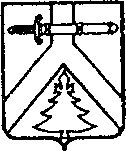 